Нормативно-правовые документы, на основании которых разработана рабочая программа: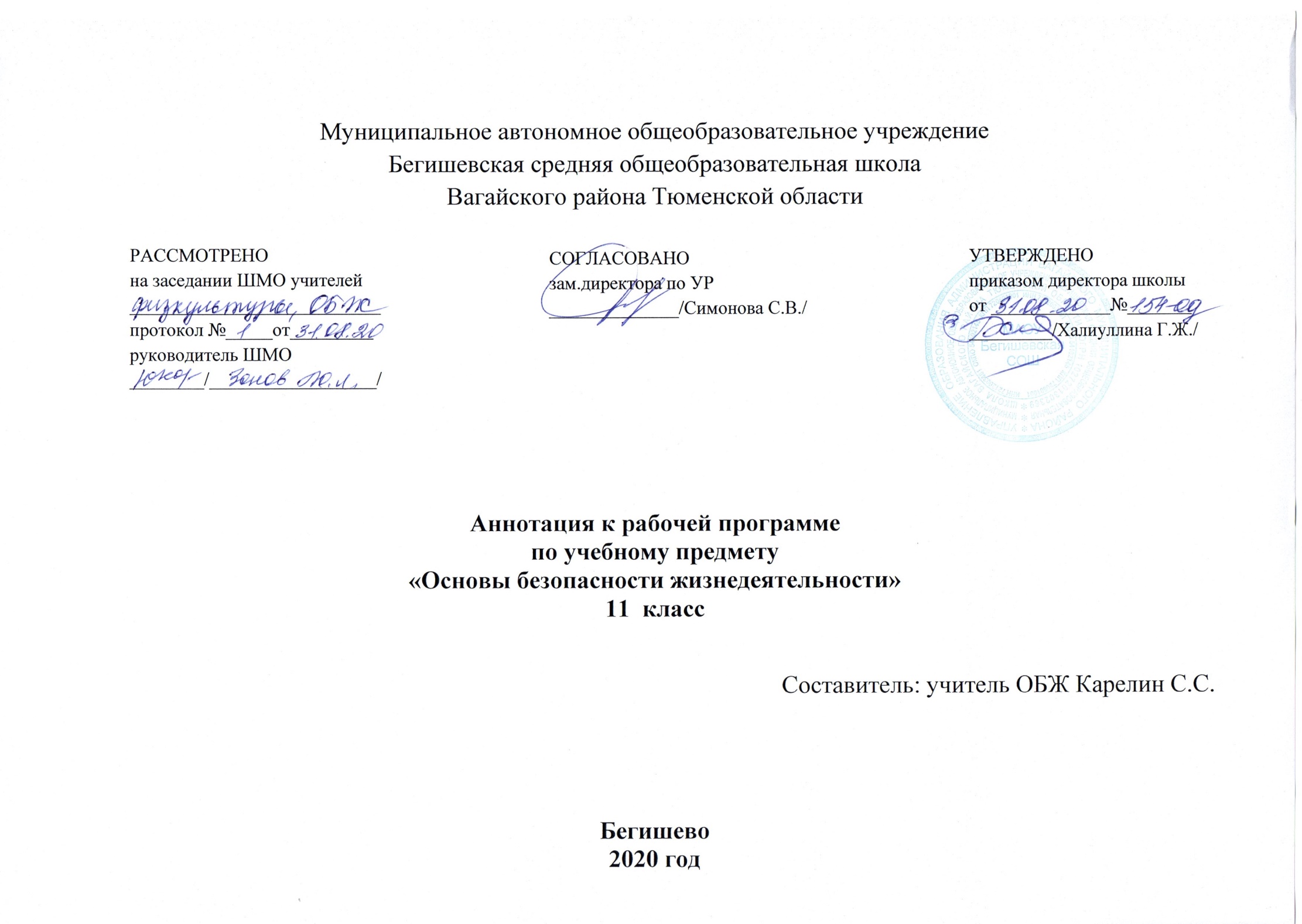 Закон РФ «Об образовании в Российской Федерации» от 29 декабря 2012 года № 273- ФЗ;Порядок организации и осуществления образовательной деятельности по основным общеобразовательным программам - образовательным программам начального общего, основного, общего и среднего общего образования (утвержден приказом Минобрнауки России от 30.08.2013 № 1015;Приказ Минобразования РФ от 5 марта 2004 г. N 1089 "Об утверждении федерального компонента государственных образовательных стандартов начального общего, основного общего и среднего (полного) общего образования";Приказ Минобрнауки России от 07.06.2017 N 506 "О внесении изменений в федеральный компонент государственных образовательных стандартов начального общего, основного общего и среднего (полного) общего образования, утвержденный приказом Министерства образования Российской Федерации от 5 марта 2004 г. N 1089";  Устав МАОУ Бегишевская СОШ;Программа «Основы безопасности жизнедеятельности» М.П. Фролов, В.П. Шолох, М.В. Юрьева, Б.И. Мишин, под общей редакцией Ю.Л. Воробьева. - Москва: АСТ: Астрель, 2014.Учебный план МАОУ Бегишевской СОШ на 2020 – 2021 учебный год.УМК:Количество часов, отводимое на изучение предмета:В 11 классе 1 час в неделю (34 часа в год)Изучение основ безопасности жизнедеятельности на базовом уровне среднего (полного) общего образования направлено на достижение следующих целей:- освоение знаний о безопасном поведении человека в опасных и чрезвычайных ситуациях природного, техногенного и социального характера; здоровье и здоровом образе жизни; государственной системе защиты населения от опасных и чрезвычайных ситуаций; об обязанностях граждан по защите государства;- воспитание ценностного отношения к человеческой жизни и здоровью; чувства уважения к героическому наследию России и ее государственной символике; патриотизма и долга по защите Отечества;- развитие черт личности, необходимых для безопасного поведения в чрезвычайных ситуациях и при прохождении военной службы; бдительности по предотвращению актов терроризма; потребности в соблюдении здорового образа жизни;- овладение умениями оценивать ситуации, опасные для жизни и здоровья; действовать в чрезвычайных ситуациях; использовать средства индивидуальной и коллективной защиты; оказывать первую медицинскую помощь пострадавшим.Периодичность и формы текущего контроля и промежуточной аттестации.Формы текущего контроля:  тестирование; устный опрос; домашняя работа; Формы промежуточной аттестации:Контрольная работаТестирование11 класс11 классОсновы безопасности жизнедеятельности» для учащихся 11 класса общеобразовательных учреждений/ М.П. Фролов, В.П. Шолох,  В.М. Юрьева ,Б.И. Мишин ; под ред. Ю.Л. Воробьёва. – М.: АСТ: Астрель, 2017Вид работыПо темеI четвертьI четвертьКонтрольное тестированиеПерспективы развития жизни на ЗемлеII четвертьII четвертьКонтрольная работаБудущее безопасности человечестваIII четвертьIII четвертьТестовая работаОсновные инфекционные заболеванияТестовая работаОбщие принципы оказания первой помощи пострадавшемуIV четвертьIV четвертьКонтрольная работаОсновы медицинских знанийКонтрольная работаОсновы медицинских знанийИтого:6